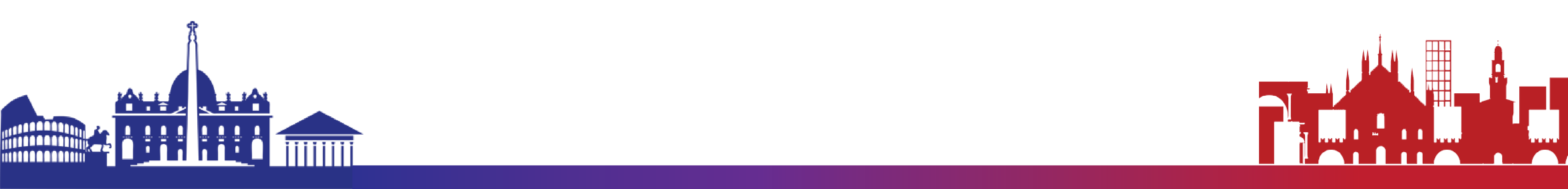 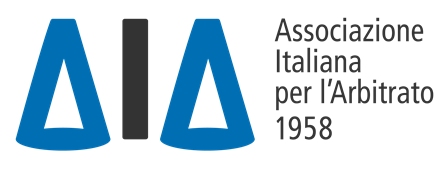 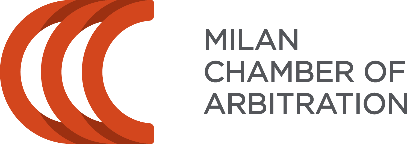 IX AIA-CAM Pre-Moot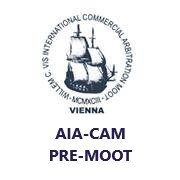 IX AIA-CAM PRE-MOOT1-2 February 2023CALL FOR ARBITRATORSPlease fill in and return via e-mail ataiacam.premoot@gmail.comRome-Milan, 14 November 2023Dear All,The Italian Association for Arbitration (AIA) and the Milan Chamber of Arbitration (CAM) have been jointly organizing the AIA-CAM Pre-Moot for teams participating in the Willem C. Vis International Commercial Arbitration Moot.We are proud to announce that the IX edition of the AIA-CAM Pre-Moot will take place in Milan at the Milan Chamber of Arbitration (Via Meravigli, 9/B, 20123 Milano) on 1 and 2 February 2023. We are glad to invite you to join us as an arbitrator by submitting your availability and cross out one or more of the following options:Please indicate the description, if any, that follows your name by clarifying:PARTNER / ASSOCIATE / LAWYER / OF COUNSEL / TRAINEE AT [NAME OF YOUR LAW FIRM] IN [CITY]PROFESSOR OF [...] AT [..] UNIVERSITY. FURTHER OR DIFFERENT QUALIFICATION [...]Once we receive your availability, please consider that we rely on your commitment.The name of the teams that you arbitrate will be provided shortly before the AIA-CAM Pre-moot takes place.2 February 2024TimeAvailable?Round 110.00-11.30 CETRound 212.00-13.30 CETRound 114.30-16.00 CETRound 216.30-18.00 CET